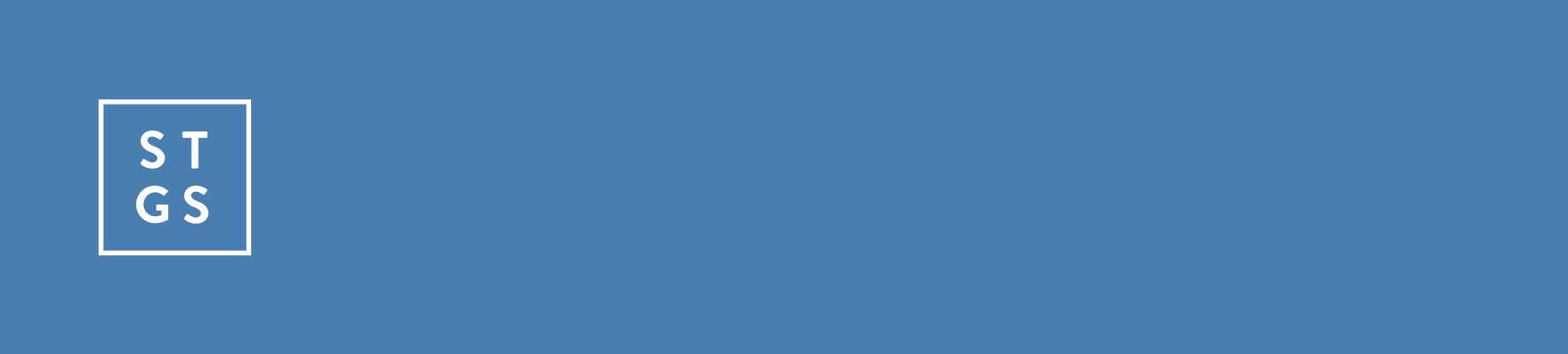 APPLICATION  2019 | 2020Please complete and return by 12th April to Joanna Seabourne,
St George’s Church, Great George Street, Leeds, LS1 3BR
or e-mail to Joanna.seabourne@stgs.org.uk1. Personal Information2. Professional and Educational Qualifications Achieved3. Employment History4. Relevant Experience5. Christian Experience6. The Internship7. Personal Skills and Abilities8. Driving Licence11. References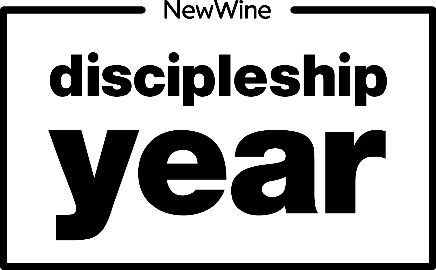 Surname ForenamesAddressPost Code Home Telephone numberMobile Telephone numberE-mail AddressDates (from/to)Examinations (subjects / results)Further Education & Training
Dates (from/to)Examinations (subjects / results)Please give details of your present occupation, including your current roles and responsibilities:Previous Employment (with dates and, if relevant, brief reason for leaving):What experience of Christian ministry do you have (youth camps, CU leadership, Sunday School teaching, practical service etc.)?What has this experience revealed about the gifts God has given you?What has this experience revealed about your weaknesses?What role do you tend to play in a team?How and why did you become a Christian?How have you grown as a Christian? And in what particular areas would you like to grow more?What’s an important book of Bible for you, and why?What other Christian books have you read recently?Which church are you a member of at the moment?Your Minister’s Name:Address:Post Code:Tel No:E-mail:Why are you applying for an Internship?Please indicate which area(s) you would be interested in serving: Children	 Worship	 Administration	 General Pastoral Youth	 Local mission	 Project management	 Work with Refugees Students	 International Students	 Creative communication / design	 Work with HomelessOther (please specify):Would you be open to discuss a placement:	 In a church based in an inner city multicultural area	 In a smaller church in outer Leeds	 Alongside a new church plantWhat are your thoughts about the future and how might internship contribute to this? What gifts, skills and personal qualities would you bring to this post?What are your hobbies and interests?  How do you relax?Do you hold a current driving license?Yes		No	Is it clean?Yes		No	If you have any disability, please tell us of any adjustments we may need to make to assist you at interview:If you have any disability, please tell us of any adjustments we may need to make to assist you at interview:Please give names, full addresses and phone numbers of three referees, with whom you have had regular contact within the last 3 years.  One of your references should be someone who has ministered to you and knows something of your experience of living the Christian life.Please give names, full addresses and phone numbers of three referees, with whom you have had regular contact within the last 3 years.  One of your references should be someone who has ministered to you and knows something of your experience of living the Christian life.1. Name    Address    Tel Number    E-mail address    Relationship to you2. Name    Address    Tel Number    E-mail address    Relationship to you3. Name    Address    Tel Number    E-mail address    Relationship to you